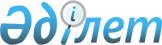 Алакөл аудандық мәслихатының 2018 жылғы 29 қаңтардағы № 26-2 "Алакөл ауданының әлеуметтік көмек көрсетудің, оның мөлшерлерін белгілеудің және мұқтаж азаматтардың жекелеген санаттарының тізбесін айқындаудың қағидаларын бекіту туралы" шешіміне өзгерістер мен толықтыру енгізу туралы
					
			Күшін жойған
			
			
		
					Алматы облысы Алакөл аудандық мәслихатының 2020 жылғы 16 маусымдағы № 71-2 шешімі. Алматы облысы Әділет департаментінде 2020 жылы 25 маусымда № 5548 болып тіркелді. Күші жойылды - Жетісу облысы Алакөл аудандық мәслихатының 2023 жылғы 30 қарашадағы № 16-1 шешімімен
      Күші жойылды - Жетісу облысы Алакөл аудандық мәслихатының 30.11.2023 № 16-1 шешімімен (алғашқы ресми жарияланған күнінен кейін күнтізбелік он күн өткен соң қолданысқа енгізіледі).
      "Қазақстан Республикасындағы жергілікті мемлекеттік басқару және өзін-өзі басқару туралы" 2001 жылғы 23 қаңтардағы Қазақстан Республикасы Заңының 6-бабының 2-3-тармағына, "Әлеуметтік көмек көрсетудің, оның мөлшерлерін белгілеудің және мұқтаж азаматтардың жекелеген санаттарының тізбесін айқындаудың үлгілік қағидаларын бекіту туралы" 2013 жылғы 21 мамырдағы № 504 Қазақстан Республикасы Үкіметінің қаулысына сәйкес, Алакөл аудандық мәслихаты ШЕШІМ ҚАБЫЛДАДЫ:
      1. Алакөл аудандық мәслихатының "Алакөл ауданының әлеуметтік көмек көрсетудің, оның мөлшерлерін белгілеудің және мұқтаж азаматтардың жекелеген санаттарының тізбесін айқындаудың қағидаларын бекіту туралы" 2018 жылғы 29 қаңтардағы № 26-2 (Нормативтік құқықтық актілерді мемлекеттік тіркеу тізілімінде № 4523 тіркелген, 2018 жылдың 26 ақпанында Қазақстан Республикасы нормативтік құқықтық актілерінің эталондық бақылау банкінде жарияланған) шешіміне келесі өзгерістер мен толықтыру енгізілсін:
      көрсетілген шешіммен бекітілген Алакөл ауданының әлеуметтік көмек көрсетудің, оның мөлшерлерін белгілеудің және мұқтаж азаматтардың жекелеген санаттарының тізбесін айқындаудың қағидаларында:
      6-тармақтың 1) және 4) тармақшалары келесі редакцияда баяндалсын:
      "1) 15 ақпан – Ауғанстан Демократиялық Республикасынан Кеңес әскерлерінің шектеулі контингентінің шығарылған күні;";
      "4) 29 тамыз – Семей ядролық сынақ полигонының жабылған күні.".
      7-тармақтың 1) және 5) тармақшалары келесі редакцияда баяндалсын:
      "1) Ұлы Отан соғысының қатысушылары мен мүгедектері – 200 айлық есептік көрсеткіш;";
      "5) әлеуметтік мәні бар аурулармен ауыратын азаматтарға отбасы табыстарын есепке алмай – 5 айлық есептік көрсеткіш;".
      7-тармақ мынадай мазмұндағы 10) тармақшамен толықтырылсын:
      "10) жан басына шаққандағы орташа табысы облыс бойынша ең төмен күнкөріс деңгейінің жетпіс пайыздық қатынасынан аспайтын, мектепке дейінгі білім беру ұйымдарында тәрбиеленетін және оқытылатын балалары бар отбасылар – 5 айлық есептік көрсеткіш.".
      7-тармақтың екінші абзацтың 3) тармақшасы келесі редакцияда баяндалсын:
      "3) осы Қағидалардың 7-тармағының 10) тармақшаcын есептемегенде, облыс бойынша ең төмен күнкөріс деңгейіне бір еселік қатынас шегінен аспайтын жан басына шаққандағы орташа табыстың болуы.";
      11-тармақтың 2) тармақшасы алып тасталсын. 
      2. Осы шешімнің орындалуын бақылау Алакөл аудандық мәслихатының "Халықты әлеуметтік қорғау, әлеуметтік инфрақұрылымды дамыту, еңбек, білім, денсаулықты сақтау, мәдениет, жастар ісі жөніндегі" тұрақты комиссиясына жүктелсін.
      3. Осы шешім әділет органдарында мемлекеттік тіркелген күннен бастап күшіне енеді және алғашқы ресми жарияланған күнінен бастап қолданысқа енгізіледі.
					© 2012. Қазақстан Республикасы Әділет министрлігінің «Қазақстан Республикасының Заңнама және құқықтық ақпарат институты» ШЖҚ РМК
				
      Алакөл аудандық мәслихатының сессия төрағасы

К. Абдрахманов

      Алакөл аудандық мәслихат хатшысы

С. Жабжанов
